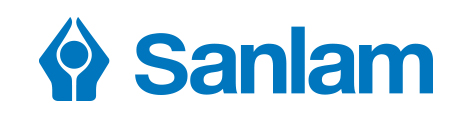 Sanlam Umbrella Fund Disclaimer:Personal Information (PI) requested in this form is mandatory for operational and administrative processes, and to comply with regulatory requirements. If the mandatory information is incomplete, your request may not be processed. Sanlam Life Insurance Limited will take reasonable steps to ensure that the PI collected on this form is processed responsibly, kept safe and confidential, and does not unjustifiably infringe your privacy. You can read the Sanlam Privacy Notice on https://www.sanlam.com/legal/pages/sanlams-privacy-policy.aspx ; it can be sent to you on request.  Rate review for risk benefits outside the FundSection A:  Participating Employer detailsSection A:  Participating Employer detailsSection A:  Participating Employer detailsName of Participating EmployerFund codeName of insurerDate of annual rate review        /        /                /        /        Date on which new rates must apply        /        /                /        /        Please indicate if the amendment requires a rate increase / decrease to the net contribution:Increase in net contributionsDecrease in net contributions Section B:  Insurance premiums breakdownSection B:  Insurance premiums breakdownSection B:  Insurance premiums breakdownBreak down of contributions due:Existing RatesNew RatesGross Contributions as per the Special Rules        %        %Breakdown of risk costs:        %        %Group Life Cover        %        %Disability Income Cover        %        %Critical Illness        %        %Funeral Benefit        %        %Other (Please specific)                  %        %        %        %Net Retirement Funding        %        %In order for Sanlam to process the amendment please note the following:This amendment is for Inclusively costed Participating Employers onlyConfirmation of the above risk rates do not require a change in the Special Rules.The change in the risk rates do not require a quotationThe signed addendum to reach Sanlam on the 1st of the month prior to the effective date (for example 1 March for implementation 1 April)Participating Employers using our online facility (SC Portal) for processing of contributions must note that Sanlam has to apply the new rates first before the Participating Employer will be able to process the contributions for the month due via SC Portal.The latest copy of the rate review letter to accompany signed addendum.Section C:  Contracted Benefit Consultant (CBC) detailsSection C:  Contracted Benefit Consultant (CBC) detailsSection C:  Contracted Benefit Consultant (CBC) detailsSection C:  Contracted Benefit Consultant (CBC) detailsSection C:  Contracted Benefit Consultant (CBC) detailsI the undersigned, hereby declare that all information supplied on this application is accurate and correct.I the undersigned, hereby declare that all information supplied on this application is accurate and correct.I the undersigned, hereby declare that all information supplied on this application is accurate and correct.I the undersigned, hereby declare that all information supplied on this application is accurate and correct.I the undersigned, hereby declare that all information supplied on this application is accurate and correct.Signature of Contracted Benefit Consultant (CBC)Signature of Contracted Benefit Consultant (CBC)Signature of Contracted Benefit Consultant (CBC)Print NamePrint NamePrint NameFAIS License Number:FAIS License Number:FAIS License Number:Signed on this:       (day)of       (month)of       (month)      (year)